Nákup potravín pre školskú jedáleňNákup potravín pre školskú jedáleňTyp zákazky:Zákazka podľa § 117 zákona 343/2015 Z.z. o verejnom obstarávaní (tzv. Prieskum trhu)Stav zákazky:Zverejnená   (Zákazka je otvorená na zadávanie ponúk)Zverejnená:16.11.2021Forma zverejneniaOslovenie uchádzačov emailom v systéme TENDERnet
Zverejnenie zákazky na webovej stránke verejného obstarávateľa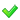 Odkaz na webovú stránku verejného obstarávateľaPredpokladaná hodnota:86000,00 € bez DPHPredpokl. obdobie realizácie:01.01.2022 - 31.12.2022Lehota na predkladanie ponúk:do 30.11.2021 12:00Automatické vyhodnotenie:Spôsob návrhu zmluvy:Verejný obstarávateľ
(Návrh zmluvy zabezpečí verejný obstarávateľ pred podpisom zmluvy.)Dátum vytvorenia:9.11.2021 10:58 (užívateľ: Mgr. Martin Horňák)Kontaktná osobaMgr. Martin Horňák, 0249202303, prednosta@svatyjur.skOpisOpisOblasťPotraviny a nápojePodoblasťMäso a masové výrobkyVšeobecný opis zákazkyzbaliťVšeobecné informácie :
Kontaktná osoba vo veciach predmetného verejného obstarávania:
Mgr. Ľubomíra Wágnerová
Telefón: +421 908 789 534
Email: jedalen@svatyjur.sk

1. Predmet zákazky :
Predmetom je výber dodávateľa, ktorý bude pre obstarávateľa zabezpečovať dovoz potravín v zmysle požiadaviek uvedených vo výzve na predkladanie cenových ponúk resp. v prílohách výzvy.

2. Druh potravín, ktorý sa obstaráva :
„Mäso a mäsové výrobky“

3. CPV kód :
Hlavný predmet:
Hlavný slovník:
15000000-8 Potraviny, nápoje, tabak a príbuzné produkty

Doplňujúce predmety:
Hlavný slovník:
15100000-9 Živočíšne výrobky, mäso a mäsové výrobky
15220000-6 Mrazené ryby, rybie filé a ostatné rybie mäso

4. Postup verejného obstarávateľa :
Mesto Svätý Jur, ako verejný obstarávateľ podľa zákona č. 343/2015 Z. z. o verejnom obstarávaní a o zmene a doplnení niektorých zákonov (ďalej len zákon o verejnom obstarávaní) Vás vyzýva v súlade s §6 a §117 cit. zákona na predloženie cenovej ponuky na zákazku "Nákup potravín pre školskú jedáleň".

5. Miesto dodania predmetu zákazky :
Školská jedáleň, Kollárova 2, 900 21 Svätý Jur, SR a MŠ Bratislavská 50, 900 21 Svätý Jur, SR.

6. Termín plnenia predmetu zákazky :
01.01.2022 - 31.12.2022.

Tovar musí byť doručený na miesta dodania denne a to nasledovne:MŠ Bratislavská 50, 900 21 Svätý Jur v čase 06:00 - 06:30 hod.;Školská jedáleň, Kollárova 2, 900 21 Svätý Jur v čase 06:30 - 07:00 hod..7. Bližšia špecifikácia predmetu zákazky :
 - Predpokladané množstvá tovaru sú iba orientačné, určené na základe predchádzajúcej spotreby verejného obstarávateľa a predpokladanej spotreby na obdobie 12 mesiacov a budú verejným obstarávateľom upravované počas platnosti rámcovej dohody podľa aktuálnych potrieb.
 - Dodávaný tovar vrátane jeho prepravy musí spĺňať jednotlivé ustanovenia zákona NR SR č. 152/1995 Z.z o potravinách.
 - Verejný obstarávateľ je oprávnený v čiastkovej objednávke objednať si aj taký tovar, ktorý nie je uvedený v Špecifikácií zákazky alebo iný druh tovaru na základe zmenených požiadaviek na výživové a nutričné hodnoty stravy alebo v prípade potreby v súlade s §18 ods. 1 písm. b) zákona o verejnom obstarávaní.
 - Predmetom fakturácie bude len skutočne objednaný a dodaný druh tovaru, ako aj skutočne objednané a dodané množstvo tovaru podľa nevyhnutnej potreby verejného obstarávateľa počas trvania rámcovej dohody.
 - Verejný obstarávateľ pri realizácii dodávok tovaru uchádzačom bude vykonávať kontrolu preberaného tovaru z dôvodu overenia, či dodaný tovar má požadovanú kvalitu a spĺňa požadované parametre. V prípade ak uchádzač poruší zásadu kvality dodaného tovaru, verejný obstarávateľ tento nepreberie a bude to považovať za hrubé porušenie zmluvy.
 - Súčasťou predmetu obstarávania sú súvisiace služby spojené s dopravou na miesto dodania, naložením a vyložením dodávaného tovaru do skladu na miesto dodania. Dodávka potravín sa požaduje nasledovným spôsobom : 
denne na miesta dodaniaMŠ Bratislavská 50, 900 21 Svätý Jur v čase 06:00 - 06:30 hod.;Školská jedáleň, Kollárova 2, 900 21 Svätý Jur v čase 06:30 - 07:00 hod..
Súčasťou každého doručenia a dodania tovaru musí byť dodací list.
Tovar musí byť dodaný čerstvý, nepoškodený, na kuchynskú úpravu alebo na priamy konzum.
 - Tovar bude dodávaný na základe čiastkových objednávok, vždy na základe aktuálnej potreby, pričom objednávka bude vždy vystavená 1 - 2 x za týždeň telefonicky alebo emailom. 
 - Verejný obstarávateľ nebude akceptovať žiadne navýšenie cien z dôvodu nedostatočného preštudovania podmienok uvedených vo výzve alebo v návrhu RD, alebo úpravu jednotkovej ceny o sadzbu DPH pri tvrdeniach, že navrhovaná jednotková cena bola vyjadrená v EUR bez DPH. Upozorňujeme uchádzačov, aby oceňovali uvedenú jednotku ( L, ks, kg, balenia ) pri predmete zákazky.

8. Lehota viazanosti ponúk :
31.12.2021

9. Ekvivalentnosť :
V prípade, ak sa technické požiadavky odvolávajú na konkrétneho výrobcu, výrobný postup, značku, patent, typ, krajinu, oblasť alebo miesto pôvodu alebo výroby, verejný obstarávateľ pripúšťa ponúknuť ekvivalentný výrobok, zariaďovací predmet alebo materiál (ďalej len „ekvivalent“), pri dodržaní týchto podmienok:
a) ponúkaný ekvivalent musí mať rovnaké alebo lepšie technické a úžitkové parametre,
b) uchádzač musí v ponuke predložiť ako samostatnú prílohu „Zoznam ponúkaných ekvivalentných položiek“, v ktorej uvedie čísla a názvy pôvodných položiek, ku ktorým ponúka ekvivalent, obchodný názov, typové označenie a technické parametre ponúkaného ekvivalentu v takom rozsahu, aby verejný obstarávateľ mohol jednoznačne pri hodnotení ponuky posúdiť, či ponúkaný výrobok, zariaďovací predmet alebo materiál je alebo nie je ekvivalentom k tomu, ktorý bol požadovaný podľa výzvy na predkladanie ponúk.  Pokiaľ uchádzač takúto prílohu nepredloží , má sa za to, že nemá v úmysle ponúkať ekvivalentný výrobok.

10. Spôsob predloženia ponuky :
Cenovú ponuku je uchádzač povinný predložiť v rámci systému TENDERnet v časti: Zadať ponuku. Ponuky predložené inak ako v systéme TENDERnet nebudú pri hodnotení posudzované.

11. Kritérium na vyhodnotenie ponúk :
Jediným kritériom je celková cena (EUR s DPH) - 100%. V prípade uchádzača, ktorý nie je platcom DPH bude posudzovaná cena celkom.

12. Možnosť delenia predmetu zákazky :
nie

13. Variantné riešenie :
Neumožňuje sa.

14. Predpokladaná hodnota zákazky :
Celkom: 86 000,00 € bez DPH

15. Zoznam príloh :
Príloha č.1 - Čestné vyhlásenie
Príloha č. 2 - Návrh na plnenie kritérií a jednotkové cenyZmluvné podmienkyzbaliť1. Typ zmluvy, ktorá bude výsledkom verejného obstarávania :
 - Verejný obstarávateľ s víťazným uchádzačom podpíše Rámcovú dohodu na obdobie 12 mesiacov, tovar bude objednávať na základe pravidelných čiastkových objednávok podľa potreby verejného obstarávateľa.
 - Súčasťou predmetu obstarávania sú súvisiace služby spojené s dopravou na miesto dodania, naložením a vyložením dodávaného tovaru do skladu na miesta dodania.
 - Návrh zmluvy zabezpečí verejný obstarávateľ pred podpisom zmluvy.

2. Financovanie predmetu zákazky :
Predmet zákazky bude financovaný nasledovne:
- z vlastných zdrojov verejného obstarávateľa.

3. Vyúčtovanie predmetu zákazky :
Cenu čiastkových objednávok uhradí verejný obstarávateľ úspešnému uchádzačovi bezhotovostným platobným stykom. Verejný obstarávateľ neposkytuje preddavok, ani zálohovú platbu.
Faktúru bude úspešný uchádzač vystavovať 2x mesačne a to k 15. dňu v mesiaci a k poslednému dňu v mesiaci (s posledným dodacím listom). 
Splatnosť faktúry je 21 dní odo dňa jej doručenia objednávateľovi.
Faktúra musí obsahovať všetky náležitosti daňového dokladu, špecifikáciu predmetu plnenia podľa čiastkovej objednávky a špecifikáciu fakturovanej sumy.
Uchádzačom navrhovaná cena bude vyjadrená v EUR s DPH.

4. Spôsob určenia ceny predmetu zákazky :
- Navrhovaná zmluvná cena musí byť stanovená podľa zákona č. 18/1996 Z. z. o cenách v znení neskorších predpisov. Uchádzačom navrhovaná zmluvná cena bude vyjadrená v mene EURO.
Uchádzač uvedie navrhovanú zmluvnú cenu v zložení:
• navrhovaná zmluvná cena bez DPH,
• výška a sadzba DPH,
• navrhovaná zmluvná cena + výška a sadzba DPH.
Ak uchádzač nie je platcom DPH, na túto skutočnosť upozorní.
- Uchádzači nemajú nárok na úhradu nákladov spojených s prípravou ponuky.
- Cena ponúknutá úspešným uchádzačom, ktorá bude uvedená v zmluve/objednávke, bude jej neoddeliteľnou súčasťou, musí obsahovať cenu za celý predmet zákazky vrátane všetkých súvisiacich výdavkov na predmet zákazky a ostatných odvodov vo výške platnej ku dňu obdržania, resp. zverejnenia výzvy na predkladanie ponúk.
- Verejný obstarávateľ si vyhradzuje právo požadovať v rámci vyhodnotenia ponúk od uchádzačov predložiť rozbor detailnej neobvyklej nízkej ceny položiek uvedených v cenovej ponuke.
- Ak dodávateľ predložil ponuku ako neplatca DPH, potom prehlasuje, že predložená cena je konečná a nemenná a v prípade zmeny postavenia dodávateľa na platcu DPH bude predložená cena považovaná za cenu vrátane DPH.Ostatné podmienkyzbaliť1. Vysvetľovanie :
Uchádzači môžu žiadať o vysvetlenie zadania vrátane všetkých príloh, respektíve rozporovať tieto dokumenty až do 48 hodín pred uplynutím lehoty na predkladanie ponúk. V prípade že Verejný obstarávateľ na základe podnetu uchádzača zmení zadanie zákazky, tak zároveň uvedie túto zmenu do zadania (upraví zadanie) a primerane predĺži lehotu na predkladanie ponúk.

2. Konflikt záujmov :
Verejný obstarávateľ je povinný zabezpečiť, aby v celom procese tohto postupu zadávania zákazky nedošlo ku konfliktu záujmov, ktoré by viedlo k narušeniu alebo obmedzeniu hospodárskej súťaže alebo k porušeniu princípu transparentnosti a princípu rovnakého zaobchádzania v tomto verejnom obstarávaní. V prípade identifikovania existencie konfliktu záujmov kedykoľvek v tomto postupe zadávania zákazky verejným obstarávateľom, tento prijme primerané opatrenia a vykoná nápravu pre jeho odstránenie. Opatreniami podľa prvej vety sú najmä vylúčenie zainteresovanej osoby z procesu prípravy alebo realizácie tohto postupu zadávania zákazky alebo úprava jej povinností a zodpovednosti s cieľom zabrániť pretrvávaniu konfliktu záujmov. V prípade nemožnosti odstrániť konflikt záujmov inými účinnými opatreniami, vylúči verejný obstarávateľ v súlade s ustanovením § 40 ods. 6 písm. f) ZVO uchádzača, ktorého sa konflikt záujmov týka, z tohto postupu zadávania zákazky.

3. Dôvernosť a ochrana osobných údajov :
- Verejný obstarávateľ počas priebehu tohto prieskumu trhu nebude poskytovať alebo zverejňovať informácie o obsahu ponúk ani uchádzačom, ani žiadnym iným tretím osobám až do vyhodnotenia ponúk.
- Informácie, ktoré uchádzač v ponuke označí za dôverné, nebudú zverejnené alebo inak použité bez predchádzajúceho súhlasu uchádzača.
- Ustanovením odseku 1 nie sú dotknuté ustanovenia zákona o verejnom obstarávaní, ukladajúce povinnosť verejného obstarávateľa oznamovať či zasielať Úradu pre verejné obstarávanie dokumenty a iné oznámenia, ako ani ustanovenia ukladajúce verejnému obstarávateľovi a Úradu pre verejné obstarávanie zverejňovať dokumenty a iné oznámenia podľa zákona o verejnom obstarávaní a tiež povinnosti zverejňovania zmlúv podľa osobitného predpisu (Zákon č. 211/2000 Z. z. v znení neskorších predpisov).
- Verejný obstarávateľ sa zaväzuje, že osobné údaje poskytnuté uchádzačom budú spracovávané a chránené podľa zákona č. 18/2018 Z. z. o ochrane osobných údajov a o zmene a doplnení niektorých zákonov.

4. Zrušenie zákazky :
Verejný obstarávateľ si vyhradzuje právo neprijať ani jednu z predložených ponúk resp. verejné obstarávanie kedykoľvek zrušiť ak:
- sa podstatne zmenia okolnosti, za ktorých sa zadávanie zákazky vyhlásilo a nebolo ich možné predvídať.
- najnižšia cenová ponuka presahuje výšku zdrojov, ktoré mal verejný obstarávateľ pre zákazku vyhradených.
- zadanie nebolo jednoznačné, čo mohlo ovplyvniť správnosť cenových ponúk zo strany uchádzačov resp. je nutné opraviť zadanie na základe podnetov od uchádzačov.Požadované prílohy ku cenovej ponukezbaliť1. Pokyny na vyhotovenie ponuky :
Ponuka musí byť predložená v štátnom jazyku, to znamená v slovenskom jazyku. Ak cenová ponuka bude obsahovať dokument v inom ako slovenskom jazyku, musí byť predložený v cenovej ponuke aj jeho preklad do slovenského jazyka. Ak sa zistí rozdiel v obsahu predložených dokladov, rozhodujúci je preklad v štátnom jazyku.
Obsah ponuky:
1. Čestné vyhlásenie podpísané uchádzačom 
2. Návrh na plnenie kritérií a jednotkové ceny podpísané uchádzačom
(ČV je dostupné v prílohe č. 1 a Návrh na plnenie kritérií a jednotkové ceny v prílohe č. 2)

Nasledujúce dokumenty nie je uchádzač povinný predkladať, obstarávateľ je oprávnený použiť údaje z verejne dostupných zdrojov (www.orsr.sk, www.zrsr.sk, www.uvo.gov.sk, a pod...):
1. Doklad o oprávnení vykonávať činnosť požadovanú v rámci predmetu zákazky nie starší ako 3 mesiace ku dňu predloženia cenovej ponuky - výpis z obchodného registra / výpis zo živnostenského registra alebo iného relevantného registra.

2. Vyhodnotenie ponúk :
- Ponuky, ktoré nebudú predložené v súlade s bodom vyššie resp. v súlade ostatnými ustanoveniami výzvy na predkladanie ponúk (resp. chýbajúce dokumenty nebudú doplnené ani na základe Žiadosti o doplnenie), nebudú zaradené do hodnotenia ponúk podľa kritéria na vyhodnotenie ponúk.
- Ponuky uchádzačov, ktoré budú predložené v súlade s výzvou na predkladanie ponúk, budú zoradené do poradia, pričom na prvom mieste bude ponuka uchádzača, ktorý predložil najnižšiu cenu a na poslednom mieste bude ponuka uchádzača, ktorý predložil najvyššiu cenu.
- Ako úspešný uchádzač bude vyhodnotený ten uchádzač, ktorého ponuka sa umiestnila ako 1. v poradí.
- Obstarávateľ prostredníctvom systému oznámi uchádzačom výsledok vyhodnotenia ponúk.
- Úspešný uchádzač bude vyzvaný na uzatvorenie zmluvy v lehote viazanosti ponúk.